«Козацькі забави»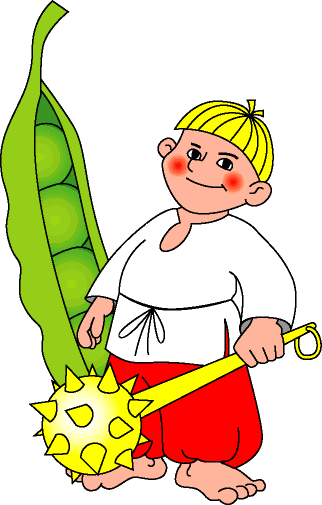                                                  Підготувала інструктор з фізкультури:           Довгопола Л.М.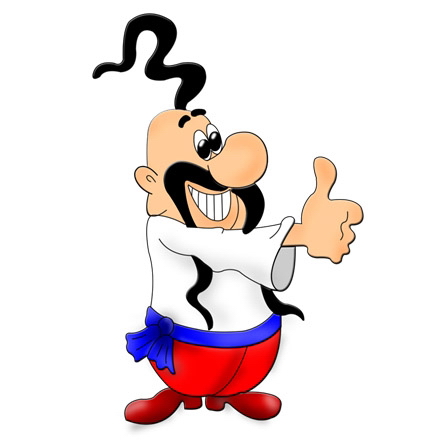 Мета: Закріпити знання дітей про звичаї та традиції Запорізької Січі, козаків, випробування, які треба було пройти, щоб стати козаком. Створити піднесений настрій. Викликати бажання показувати свої вміння, знання, силу, швидкість у подоланні перешкод. Формувати свідоме ставлення до свого здоров'я. Розвивати спритність, сміливість, рухові навички.  Виховувати  риси характеру  українських козаків, повагу до українських традицій, кмітливість, чесніть,  товариськість.Ведуча:Любов до свого народу ,до своєї землі починається із знання народних традицій та обрядів.Наша Україна-чудова земля із чудовими ріками,мережаними нивами. А відвойовували її  наші славні козаки.(Козаки заходять під марш.)Отаман:Здорові будьте ,козаки!Усі:Здоров  будь батько отаман!Отаман:А який у вас сьогодні стан?Чи є охота позмагатисьСилу,спритність показатиІ відвагу молодецькуЯк це в козаків ведеться?                                              ВіршіДитина1: Ми дітвора українська ,Хлопці та дівчата.Хоч слабкі у нас ще руки ,Та душа завзята.Дитина2: Бо козацького ми родуСлавних предків діти,І в садочку ми вчимося Рідний край любити.Дитина3: Якого я роду ,Якого народу?Я син УкраїниЗ козацького роду.Дитина 4:Я Українкою змалку зовусяІ цим пишаюсь ,і цим я горжуся.Дитина5:Я-маленький козакЯ не знаю, що це страхВ мене серце, як криштальДух у мене,немов стальЯ не вступлюсь і не віддамЗемлі своєї ворогамДитина6: Нехай знає рідна мати, рідна УкраїнаКозаки ми ще маленькі ,зате гідна змінаПісня «Козацькому роду – нема переводу»Ведуча:В україні восени святкують Покрову- це  велике свято,а особливою повагою до нього ставились українські козаки.Ведуча:А наші діти зараз розкажуть про Покрову.Дитина1:Світ у сяйві, не впізнати саду і городу.То Покрова-світле святоНашого народу.Дитина2:Грає осінь кольорова,Пахнуть груші ,сливиУсміхається ПокроваДо дітей щасливих.Дитина3: Встала в небі зоря вечороваТа й за руки веде зірченятБудь здорова козацька Покрово!Найдавніше з осінніх свят.Отаман: сьогодні ми з вами зібралися , щоб переконатися, що ми є нащадками славного козацького роду, що в наших жилах тече кров відважних .сміливих та розумних людей,вільних козаків.А змагатись будуть два курені,щоб підняти бойовий дух і мудрість нашого козацтва.Ведуча:Отож,веселіше! Козаки не бувають зажурені .Змагатимуться сьогодні два курені на чолі з курінними отаманами. Познайомимо ми з вами їх. Ми раді вітати команди «Котигорошко » і «Крутивус» .Вітання команд«Котигорошко»Для боротьби ми не збирали ані рушниць ,ані гарматЗдоров.я повен міх набралиДостатньо буде для команд.«Крутивус»Ми прийшли сюди сьогодні,Щоб вести запеклий бій,Та не кулаками,а в запеклій дружній грі.Ведуча:Рада є також у насПильно стежить і щоразВизначає кращих васА тепер порозважаймось,В різних іграх позмагаймось,Два гурти козаків гожихНам покажуть ,хто ,що може.Ведуча: 1 естафета» Хто швидше» (м,яч між животами)-руки за спину2 естафета: «Переправа» (Хто швидше прострибає на коні»)Щоб козаками гарними стати ,треба навчитись переправи брати.Ведуча:А зараз зробимо козацьку розминку.                                          Козацька розминкаШвидко станем по порядку Розпочнем мерщій зарядкуПокрутили головою ,стали всі немов до боюВесла в боки розвели,мов на чайках попливли,Ліва-права,ліва-права.Роблять руки наші вправи.Ми веселі козачата,любим дружньо танцюватиНе лінуйтесь ,присідайте і здоров,ячко зміцняйтеРуки всі вперед поклали, ковирялку станцювали,Ніжками затупотіли і тихесенько присіли.Ведуча:А зараз продовжим наші змагання3 естафета:»Стрибки в мішках»В цих мішках треба стрибатиСилу,спритність показати,Всю дистанцію пройти.Сотню ,щоб не підвести.Ведуча:А ще наші діти знають прислів,я про козаків!-Козацькому роду нема переводу-Де козак там і слава-Козак-чесна ,правдива людина. Найдорожча йому Батьківщина.-Хліб та вода-козацька їда-Той не козак,хто отаманом не хоче бути-Козак без біди не заплачеКінь для козака .що крила для птаха.Ведуча:4 естафета»Хто швидше прокотить м’яч клюшкою»Ведуча:А зараз змагання отаманів двох куренів«Сильна рука» (на кубі . хто чию руку покладе)Ведуча:Діти,колись веселі дотепні козаки писали лист турецькому султану. І зараз наше завдання швидко передати лист.Естафета 5:»Передай лист» (над головою)Пісня «Ми маленькі козачата»Естафета6:»Перетягування канату»Цей канат міцний горішокІ тут зовсім не до смішокПеремоги ,щоб добитисьТреба добре потрудитись.Отаман:Після довгої служби бачу.що ви гідні бути у козацькій громаді.З давніх-давен в Україні після довгої служби ватажок нагороджував козаків за лицарські справи. Тож вручаю вам знак козацької звитяги-козацьку булаву.Бережіть її.Отаман:Присягайте малята,що Вкраїну будете любити,що віллєте в неї силу,щоб розвеселити!Діти разом:Щоб козацькому роду не було переводу Присягаймось на вірність Вкраїні й народу.Ведуча: Ці змагання- річ почесна,Й рада нас оцінить чесно,Бачать всі присутні в залі,Хто набрав найбільше балів!(Рада оголошує результати змагань)Дитина: У всьому світі кожен знаЄ Батьківщина лиш одна.Це наша славна Україна.Не забувай Шевченків спів Про горду славу козаків,Не забувай,що ти дитинаЗемлі,що зветься Україна!Про Україну рідний край Ти завжди пам,ятай!Пісня про Україну